Workplace bullying is repeated, and unwanted aggressive behavior and persistent acts of disrespect directed toward an individual.TrueFalseA workplace bully often has authority or power over their target which can beposition or rank.body size or strength.seniority.any of the above.Workplace bullying tactics can includetaking too long in the bathroom.shaming or intimidation.chewing gum loudly.giving credit for ideas.It is usually easier to stop unwanted behavior from a bullyas soon as you realize you are working with a bully.by fighting and arguing with them.after a long time of enduring the bullying.if you threaten to report them to HR.If you are not the target of a bully, but you witness that behavior directed towards someone elseturn around and walk the other way.take action and speak up.mind your own business.gossip with other co-workers about it.Workplace bullying is repeated, and unwanted aggressive behavior and persistent acts of disrespect directed toward an individual.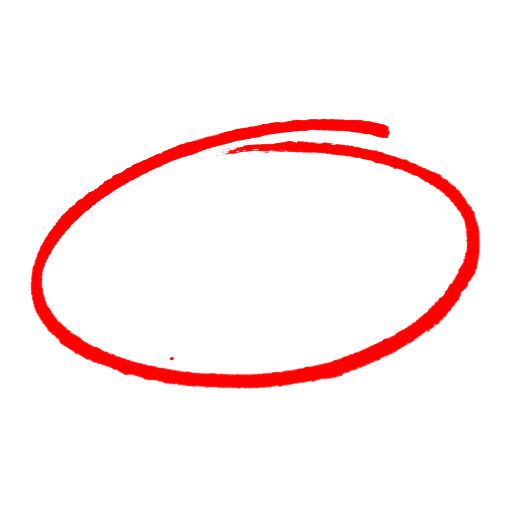 TrueFalseA workplace bully often has authority or power over their target which can beposition or rank.body size or strength.seniority.any of the above.Workplace bullying tactics can includetaking too long in the bathroom.shaming or intimidation.chewing gum loudly.giving credit for ideas.It is usually easier to stop unwanted behavior from a bullyas soon as you realize you are working with a bully.by fighting and arguing with them.after a long time of enduring the bullying.if you threaten to report them to HR.If you are not the target of a bully, but you witness that behavior directed towards someone elseturn around and walk the other way.take action and speak up.mind your own business.gossip with other co-workers about it.SAFETY MEETING QUIZSAFETY MEETING QUIZ